Krasnale 16.04Temat: Jezus jest mym Przyjacielem.Witam Was piosenką Dziękuję Ci, za to życie które dałeś mi…https://youtu.be/QMmA1AVdl6sKażdy dziecko lubi, gdy dzieci w przedszkolu chcą się z nim bawić, a ono  z nimi,  smutno jest dziecku, gdy ktoś je odpycha….a czasem dzieci chcą tylko z kimś jednym się bawić…Dlaczego…?Każdy człowiek pragnie być z kimś, kto będzie dla niego prawdziwym PRZYJACIELEM!Zobaczcie oto historyjka o przyjaźni..https://youtu.be/12noA3Z8-ZwPrzekonaliśmy się w czasie Świat Wielkanocnych, że naszym Najlepszym PRZYJACIELEM jest JEZUS!!! Namalujcie portret Waszych Przyjaciół, a wśród nich najważniejszego PANA JEZUSA!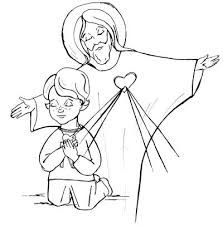 